VIPS Parent Meeting Minutes 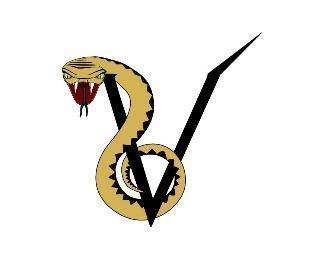 10.17.22 | 7pm | Innovation LoungeStarted 7:05pmWelcome to monthly parent meeting!Budget & InvoicesCurrent checking balance: $36,994.52Profit/Lossincome: $24,354.45 expenses: $14,456.10 (VTC, senior rings, fees, etc)net profit: $9,898.35VTC - $17,650.38Restaurant Night (MOD) - $222.06Football Concessions - $115 (1 game)Donation - $40.38 (Kroger)approve budget: Brian Lipman 2nd:Chris NoelAll approved  If you have an invoice for a water bottle, please pay it.  In the future, there will be envelopes by the VIP mailbox so students can buy water bottle or dot book.VIP Resultsexpenseshospitality $246.29 concessions $2383.30misc $327.47 (paper, ice, propane, glow sticks)awards/plaques $520.54square fees $215.02thank yous $350incomesponsorships $6300concessions $8045spectator entrance $6650air grams $28950/50 & raffle $313 (after raffle prize)programs $90donations $6Total made $17,650.38!Great compliments from attendees and bandsHuge thanks for all the volunteers!NAU Band Day - Oct 22Schedule providedloading trailer Friday after football gameCall time is 10:30amPerform at 6:30pmAwares at 7:45pmShould arrive back at VHS around 11:45pmWatch posts about any snacks VIPS may be able to provideUpcoming Important DatesAll dates posted on calendarNotables:Senior Night 11/7 at 6:30pmEnd of Season Party 12/10 at 6pm (everyone is invite)Winter Concert 12/16 (that’s a Friday which is odd so that date will be double-checked)2nd Semester Programs & EventsWinter Drumline (fee)Winter Colorguard (fee)Jazz & SymphonicDistrict Honors Band:  Jan 13-14Car Show:  Jan 28th (The Music that Drives Me)WGAZ Show: Feb 25 (similar to VTC)percussion and guard showVIPS will help support Winter programming - no district funds available to support Winter Drumline or Colorguard programmingAll funds raised during 2nd semester go to support the 2023 marching seasonWill have breakdown on costs for winter programming at November meetingRestaurant NightChipotle - Goodyear (Oct 26th: 4-8pm)Must show flyer or can order with code (watch for flyer on band app)Do have extra goggles - if parents want to buy them and wear them in stands while kids perform cost is $5.  Cost to anyone outside parents/students will be $10.Next VIPS Meeting: Monday, Nov 21, 2022at 7pmAdjourned 7:50pm